пгт. Шерегеш, ул. Гагарина, д.8фото до проведения ремонта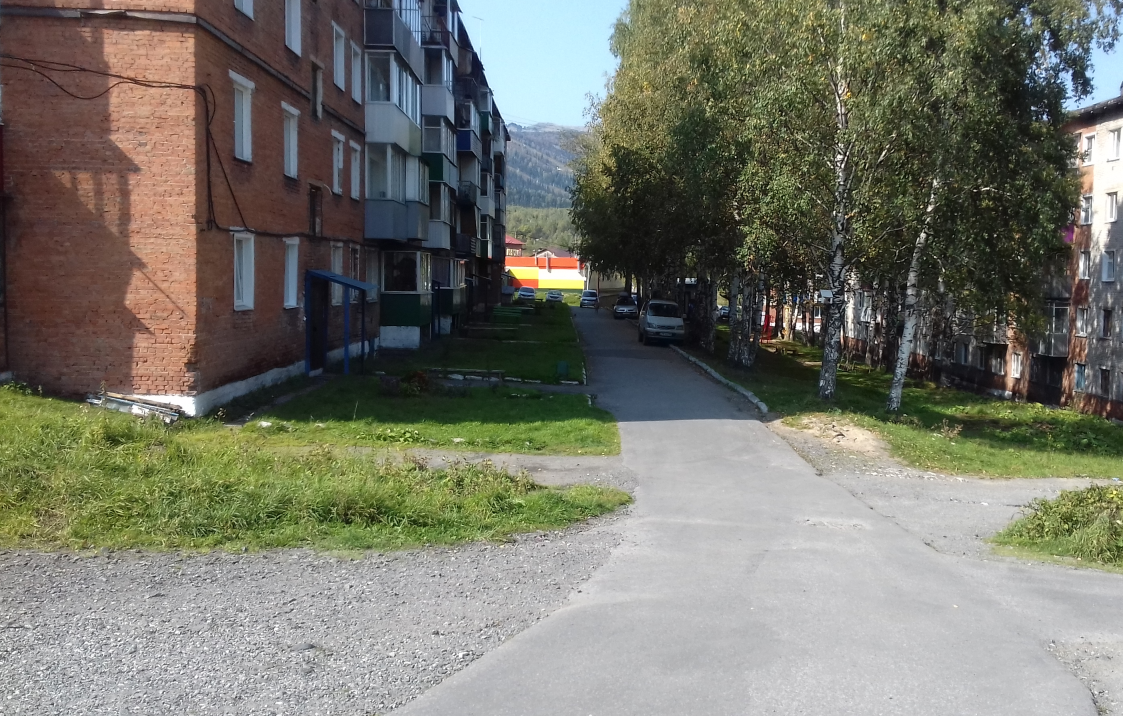 Фото после проведения ремонта 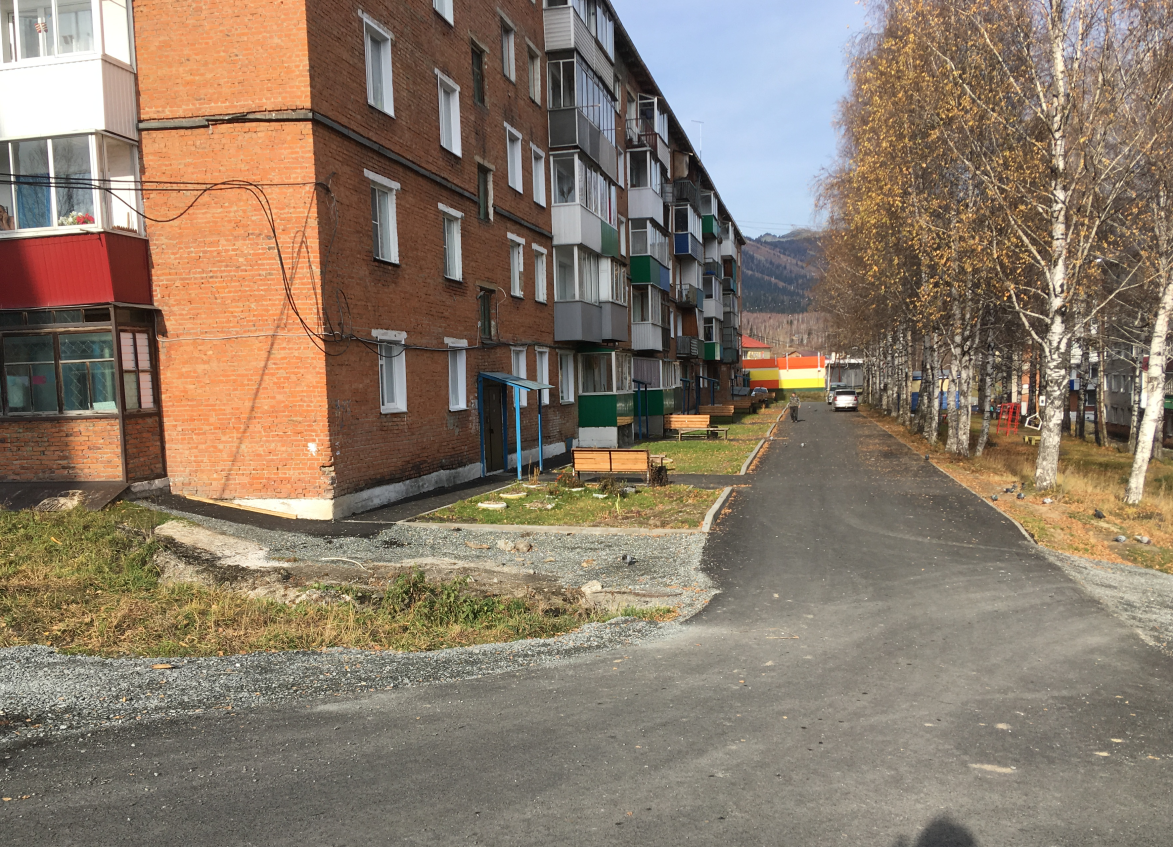 